Indicadores de ResultadosSe anexan Indicadores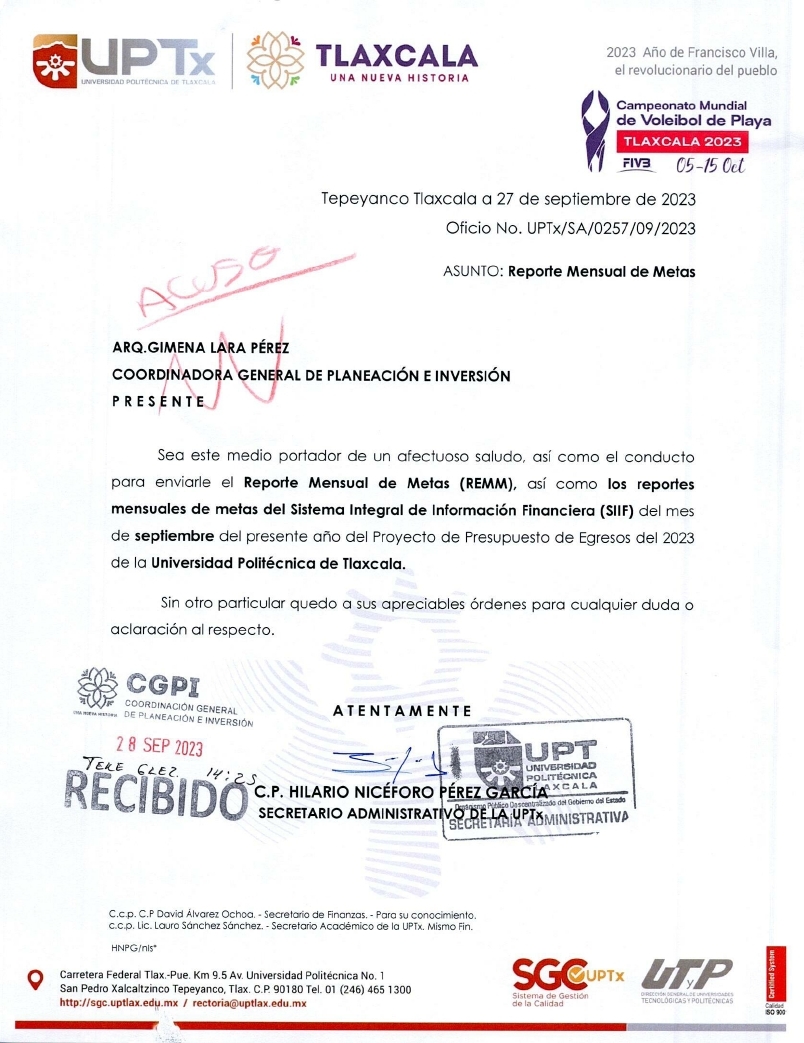 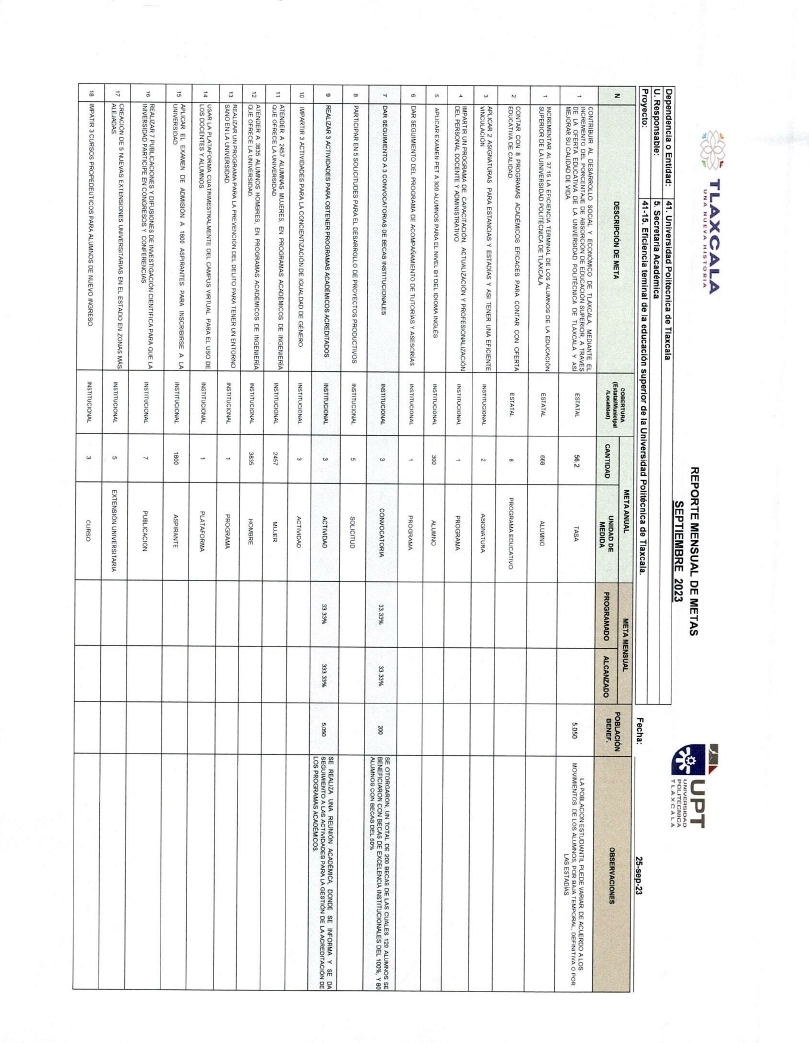 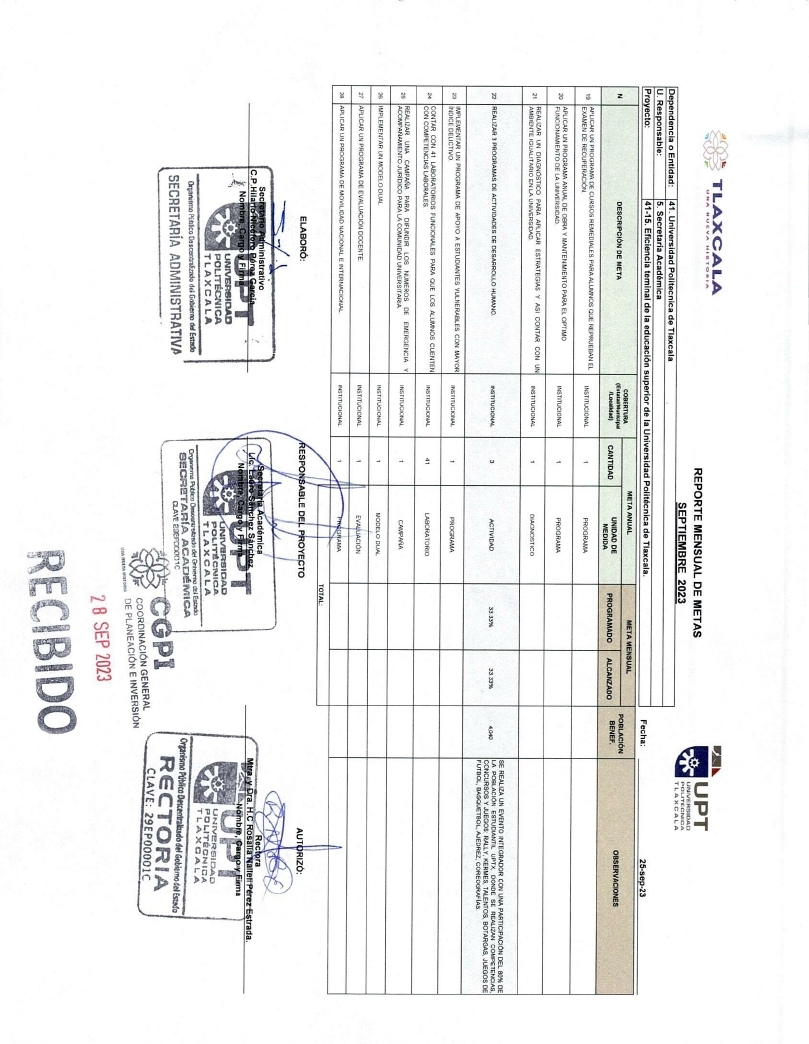 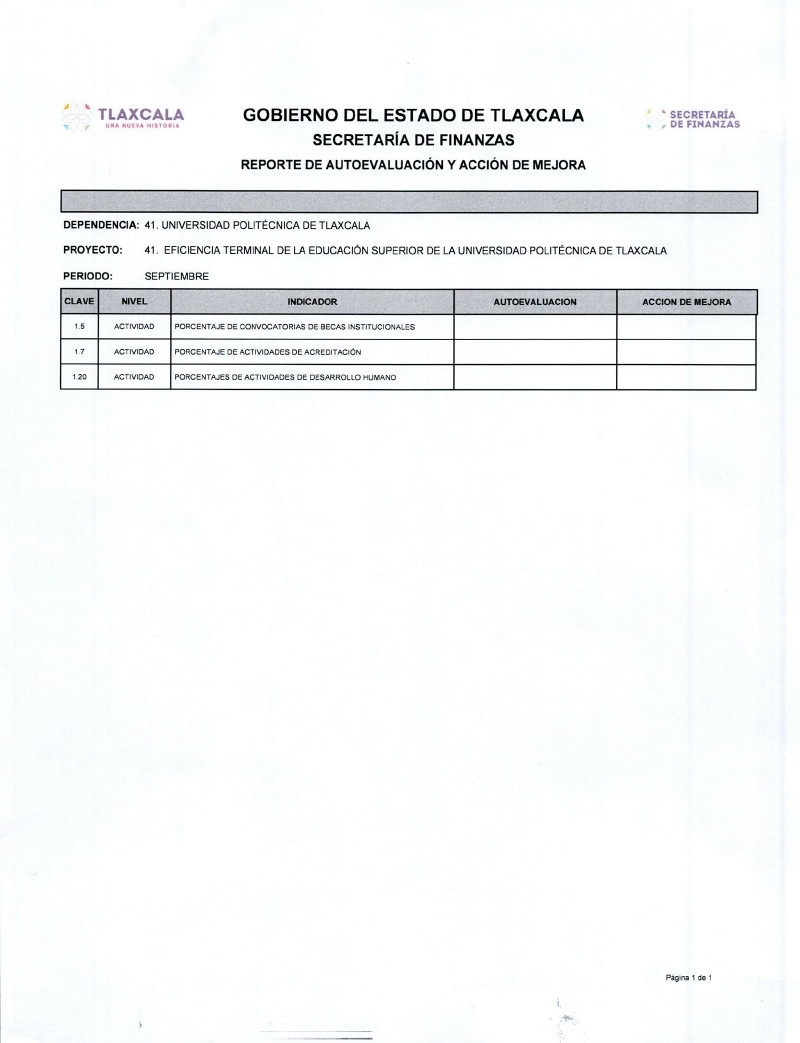 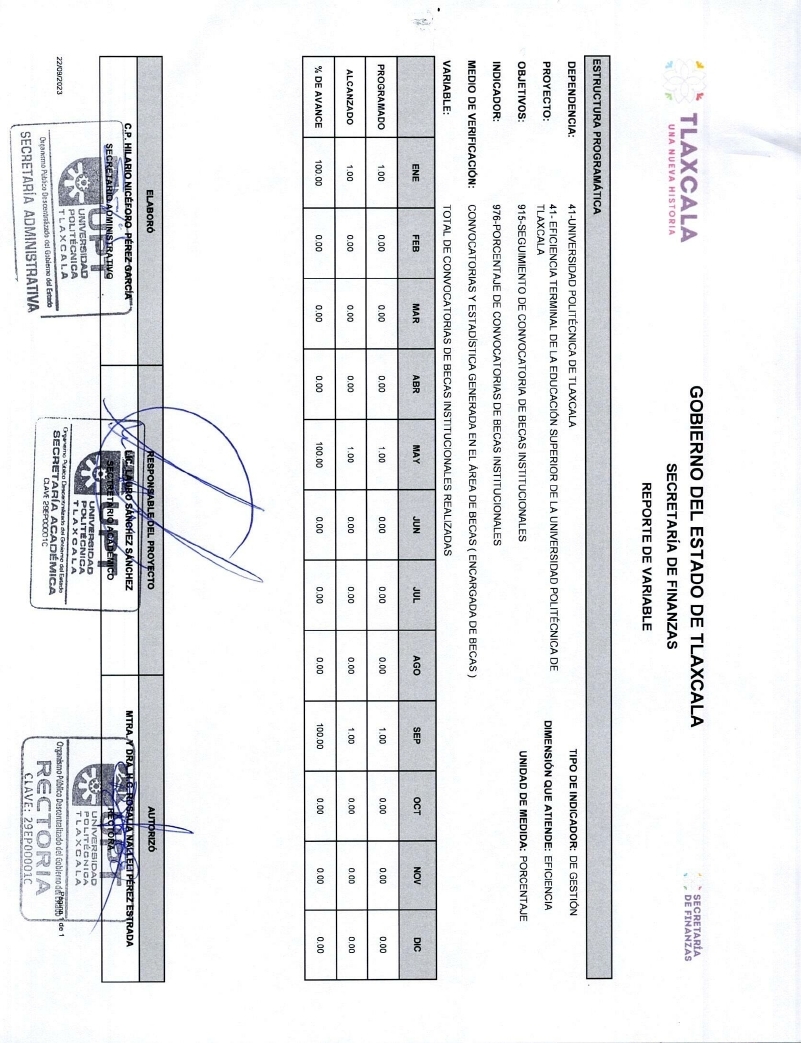 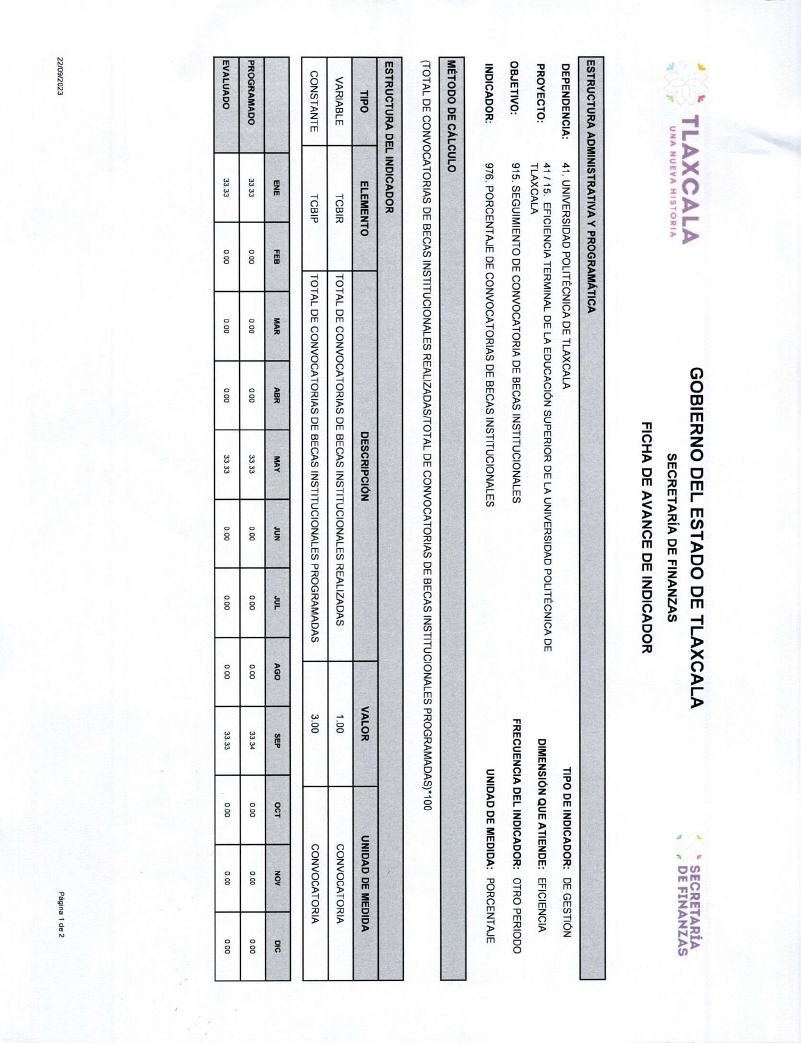 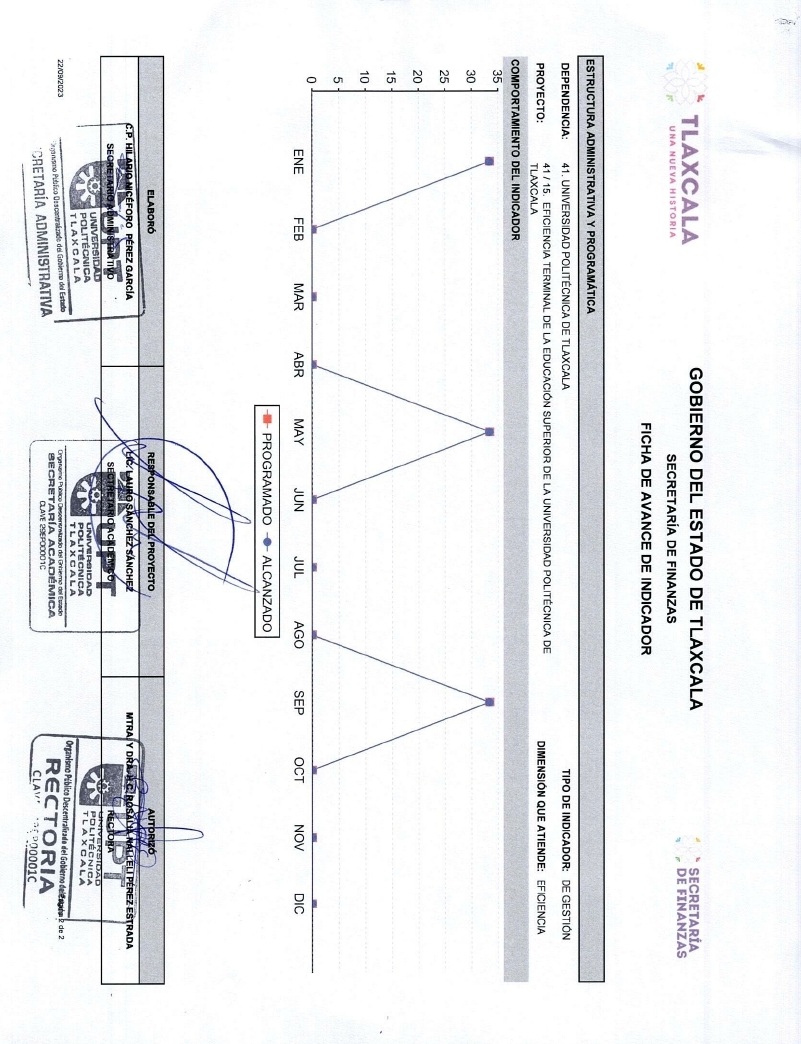 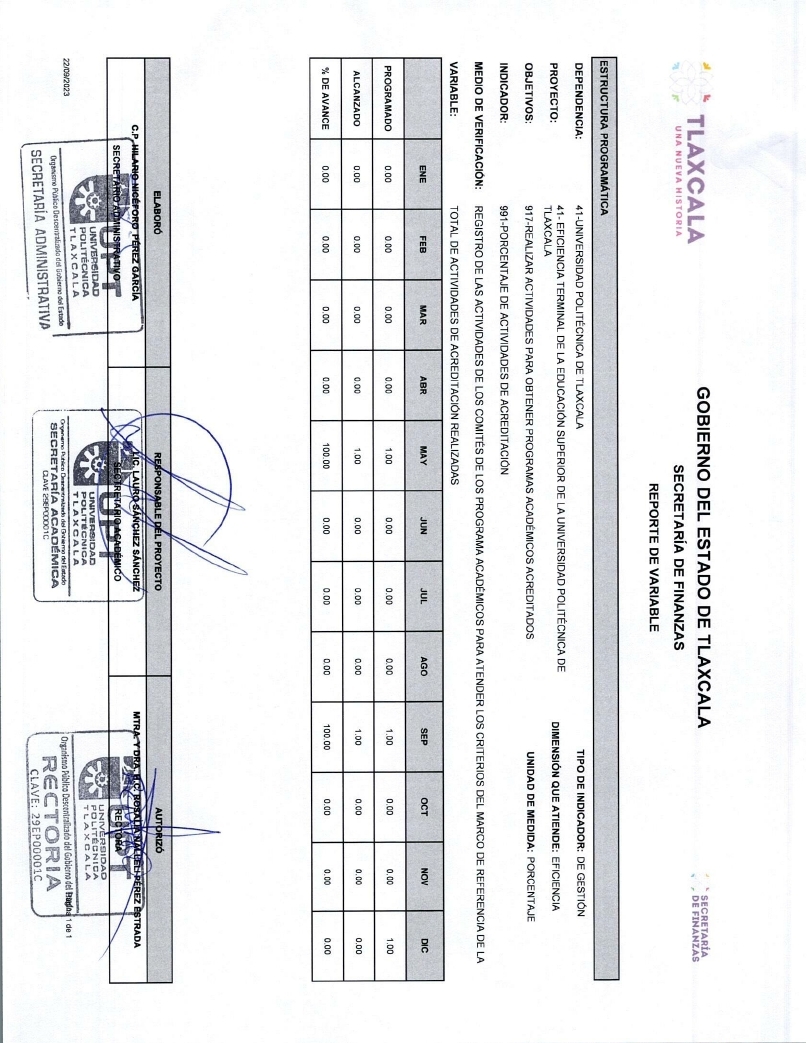 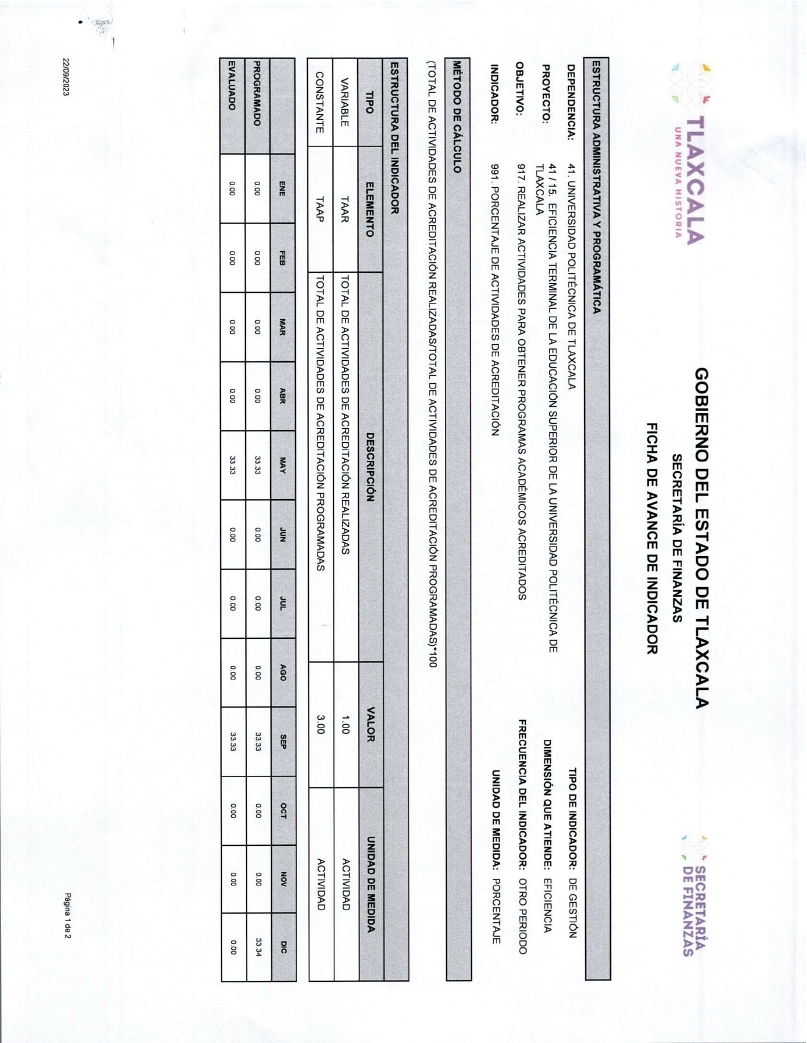 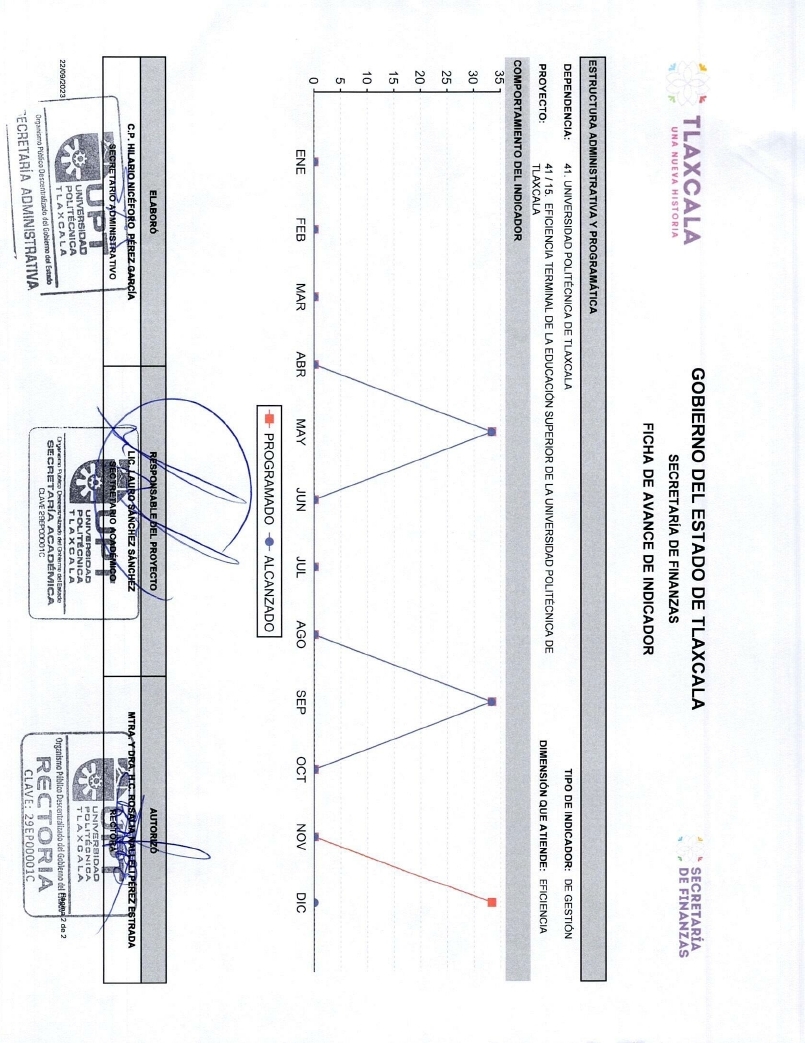 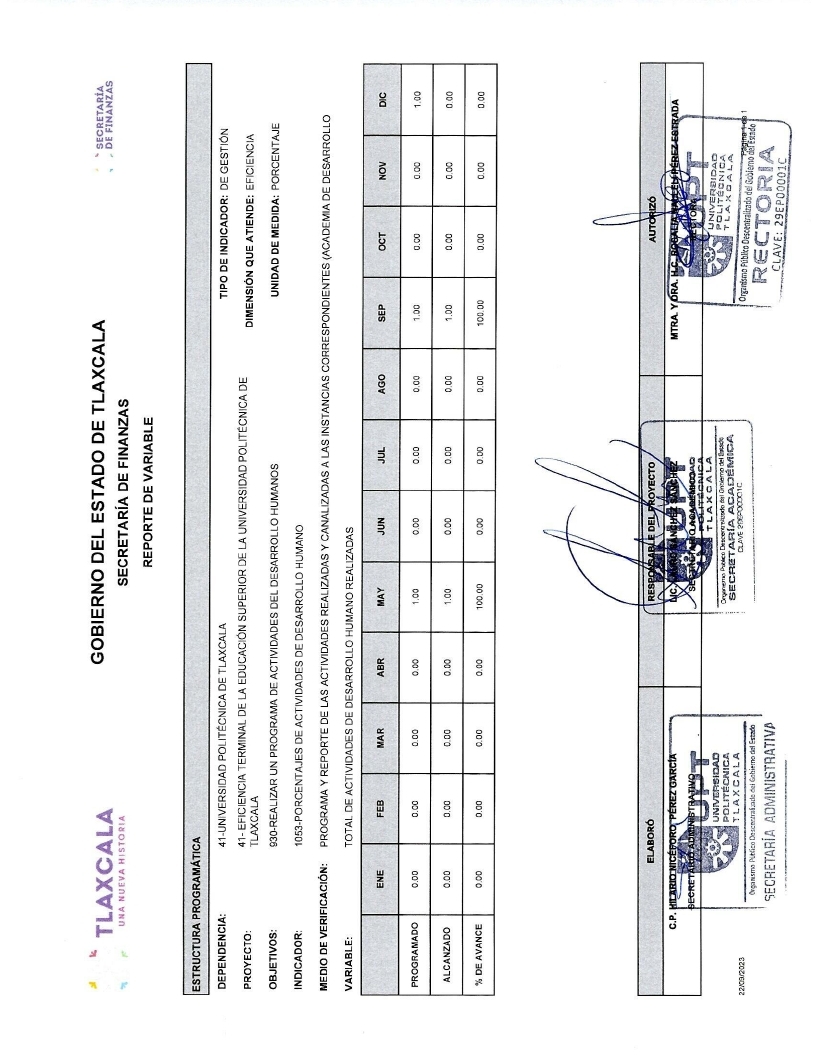 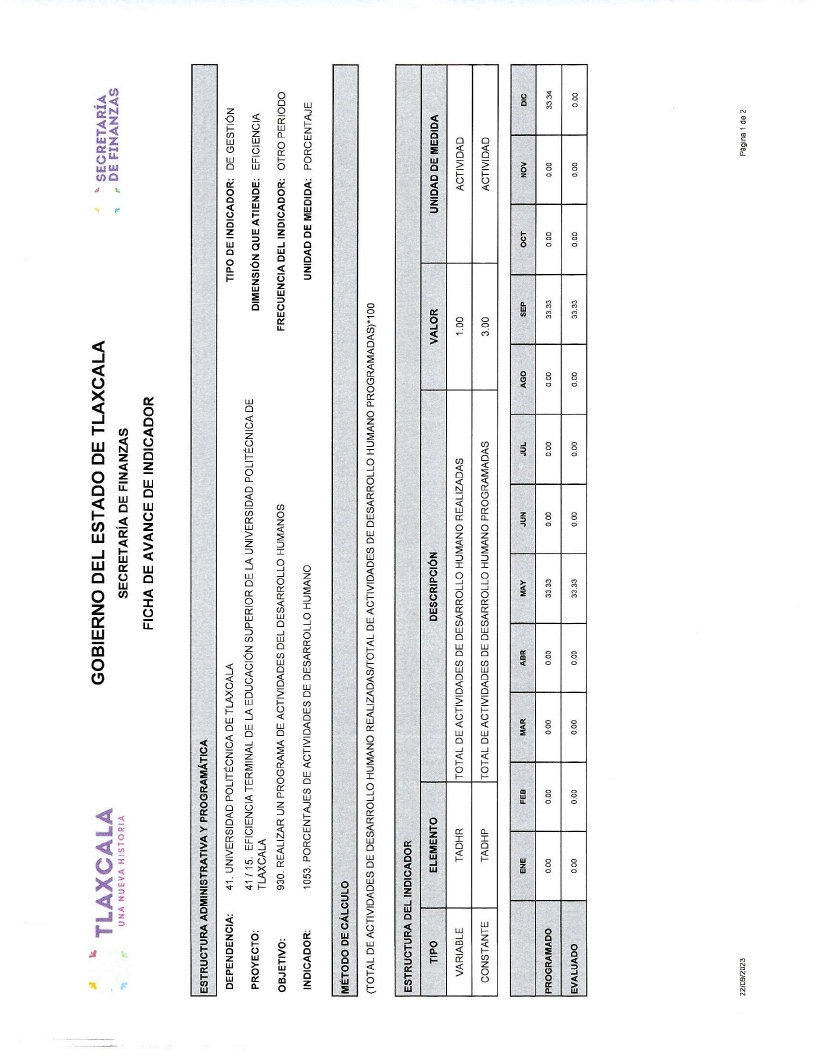 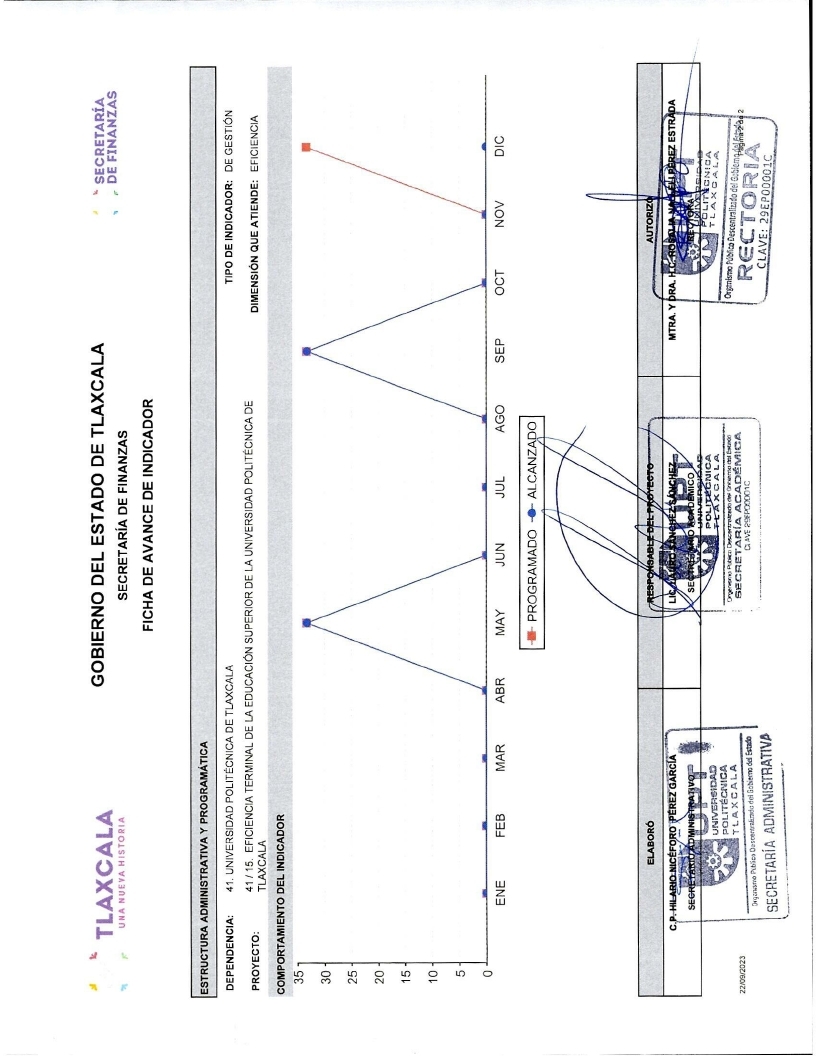 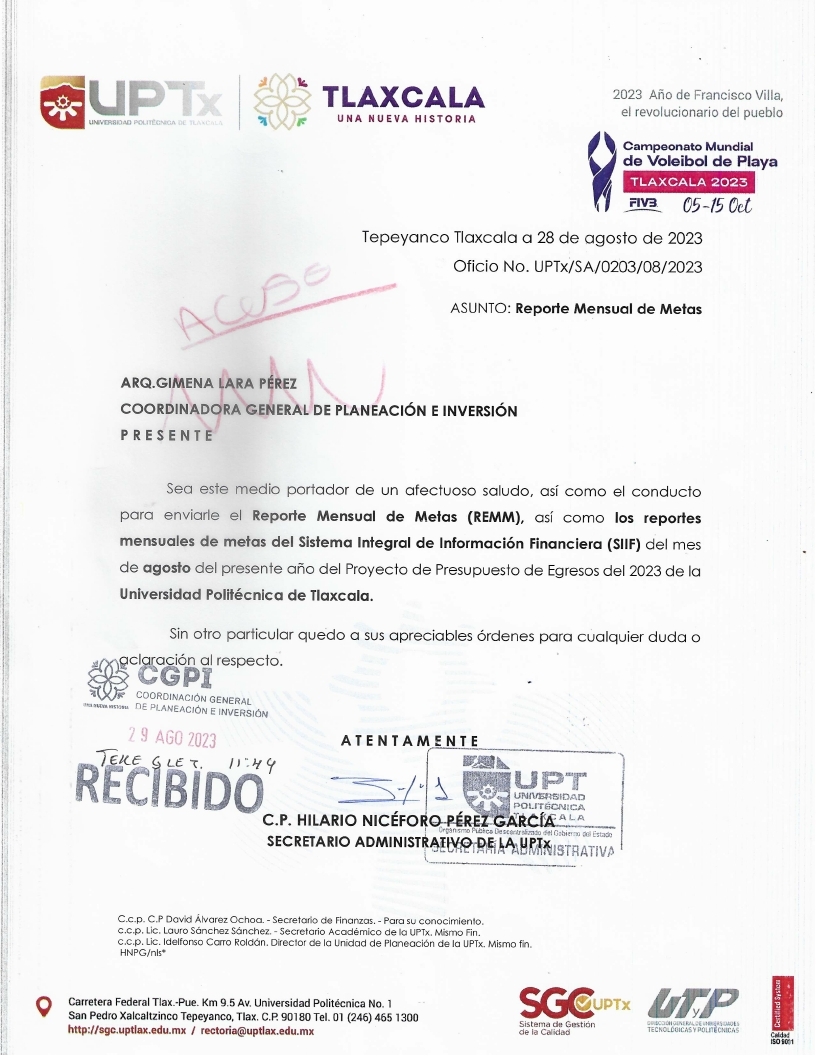 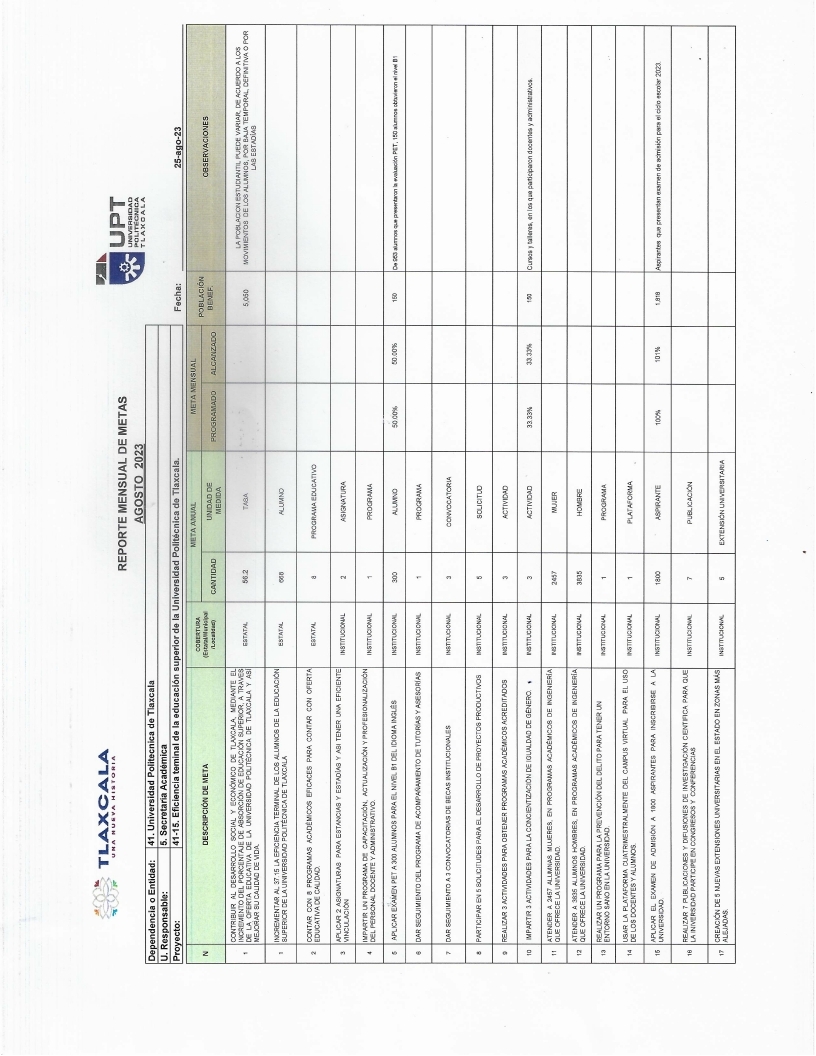 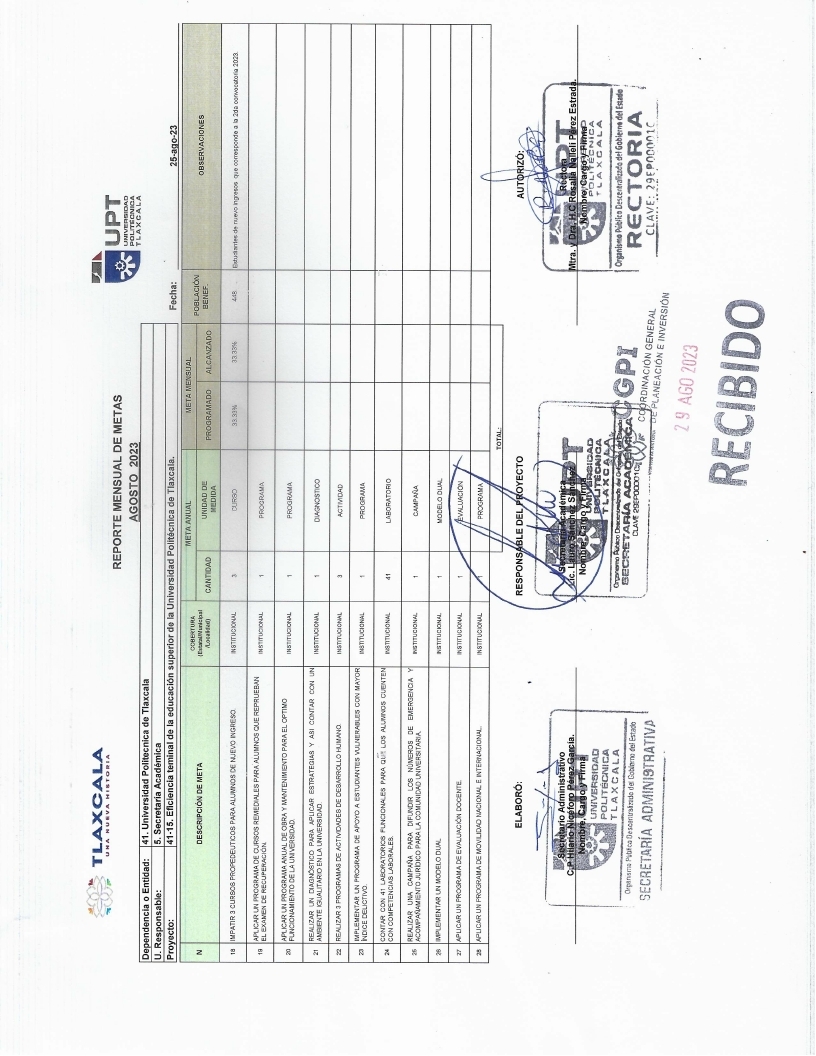 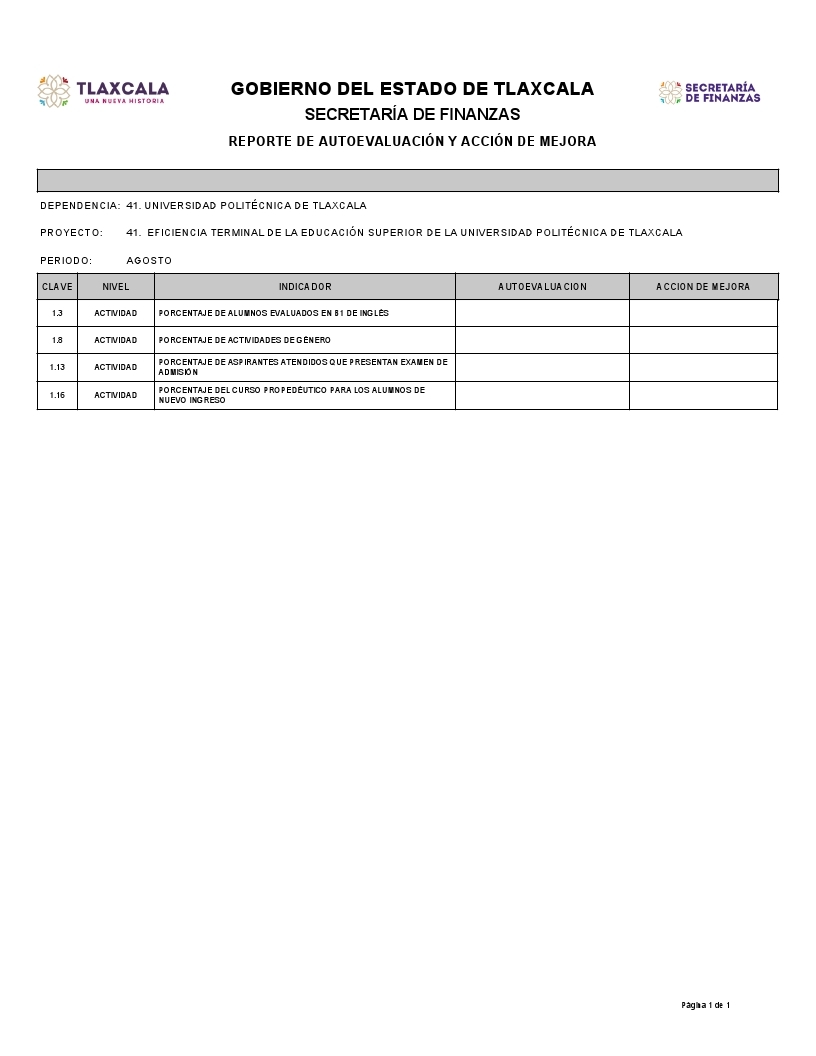 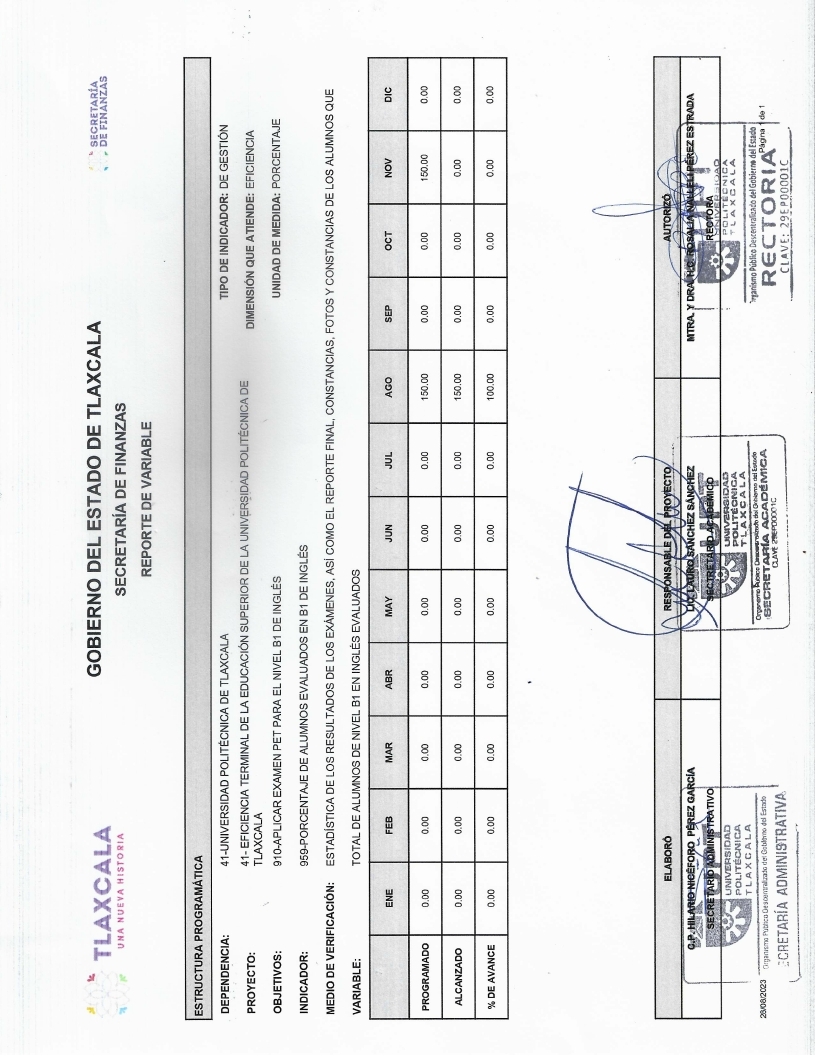 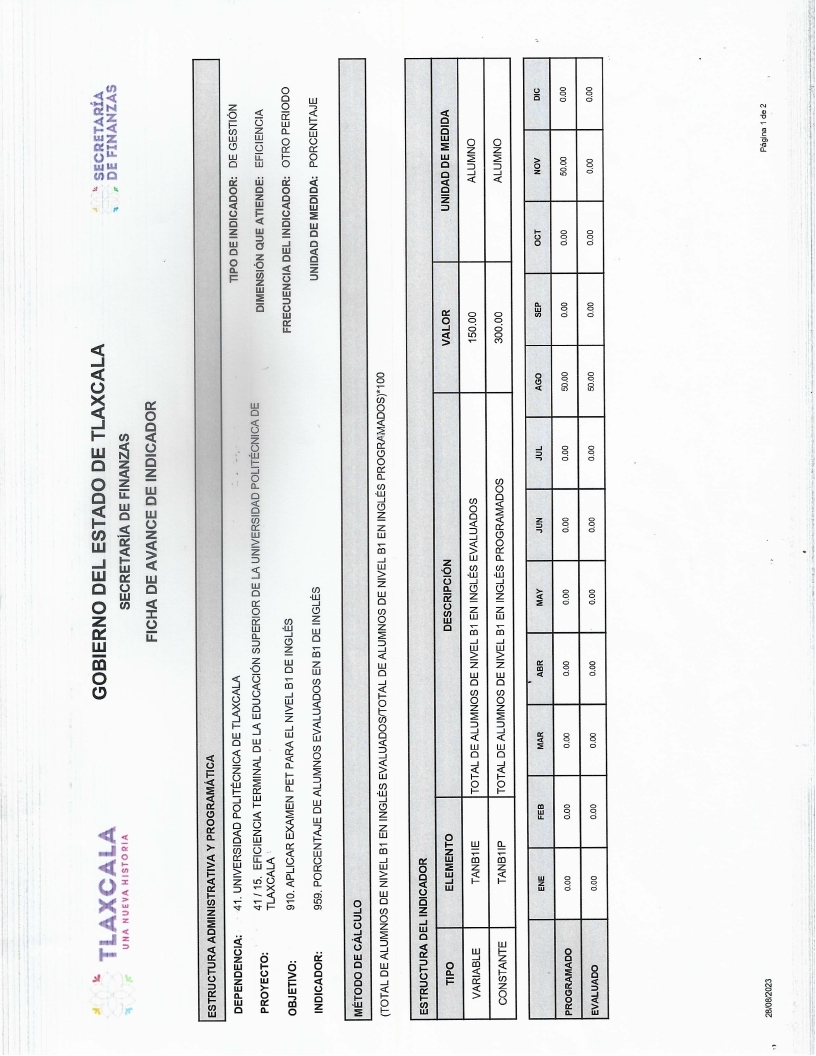 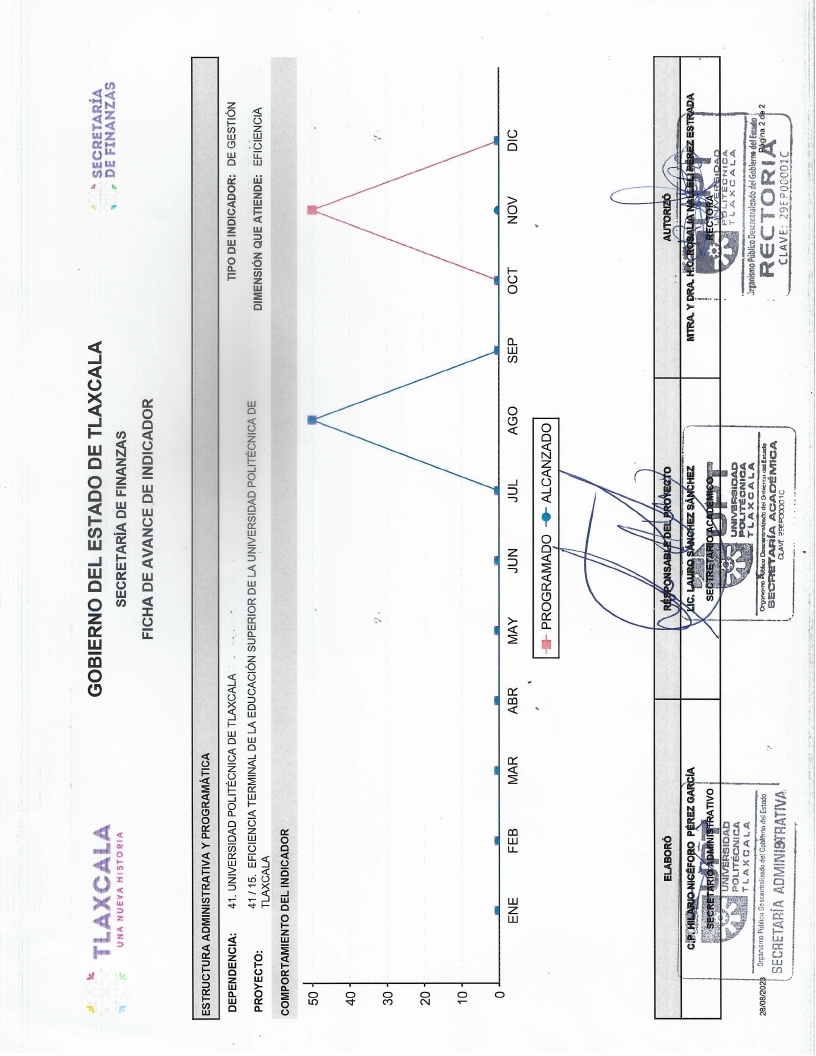 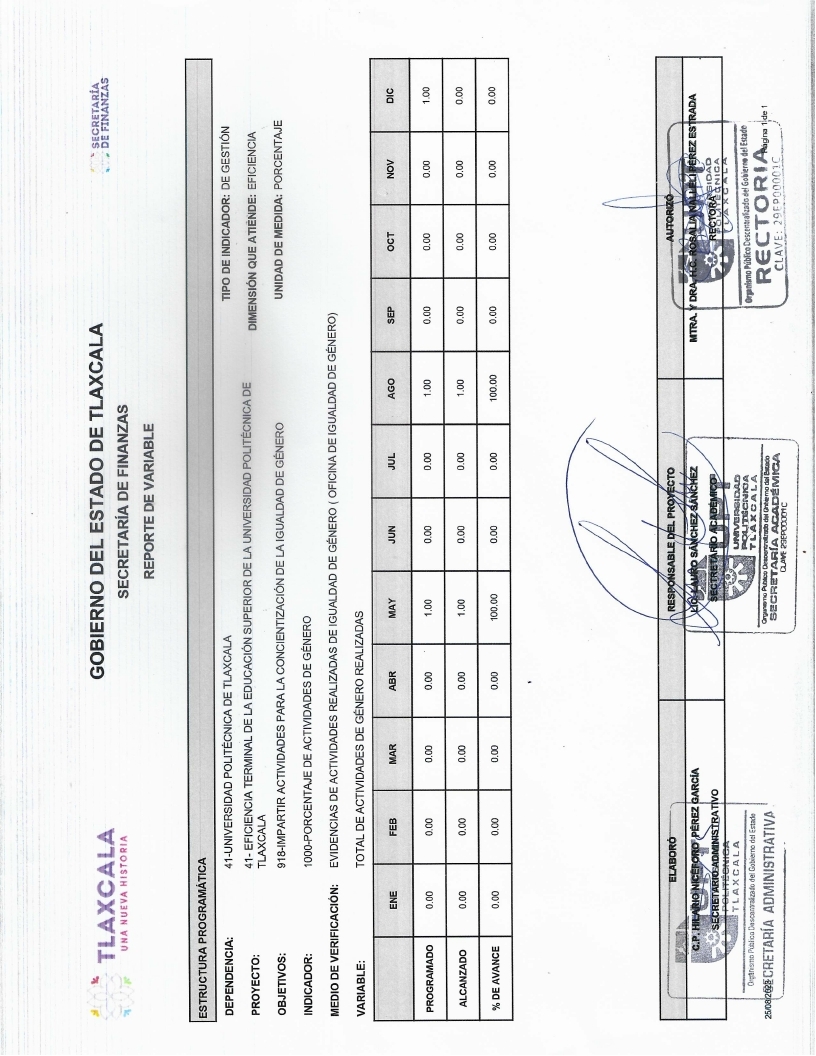 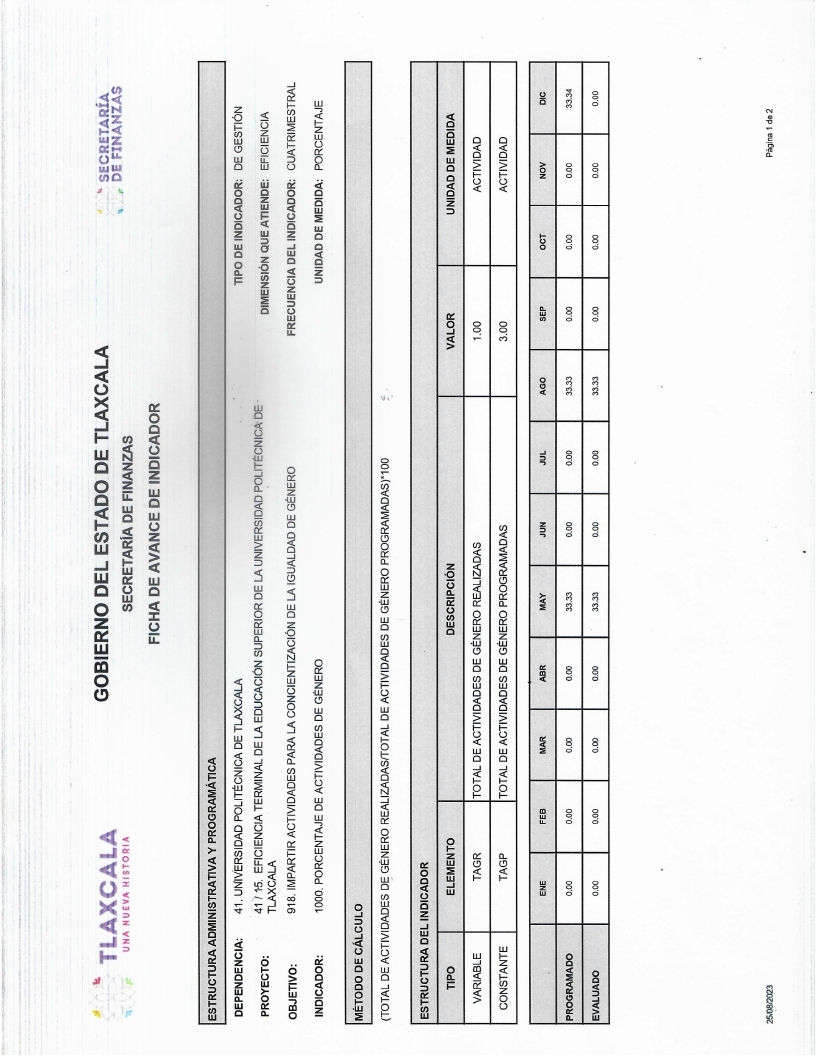 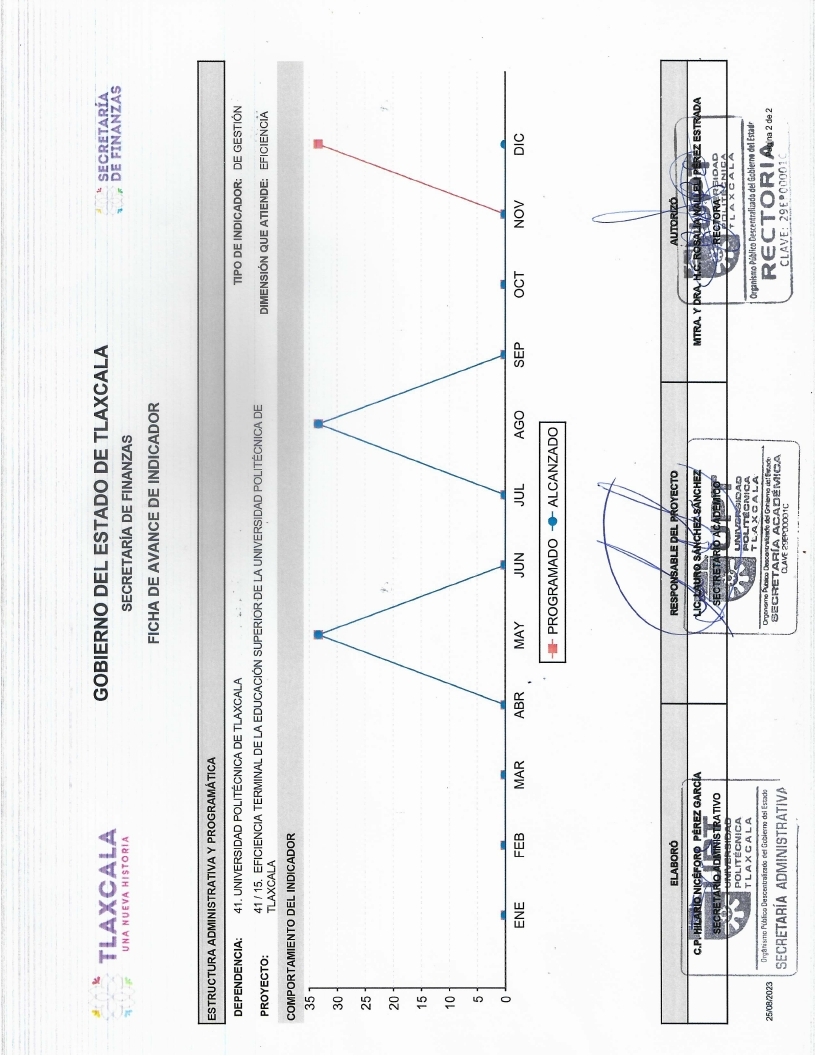 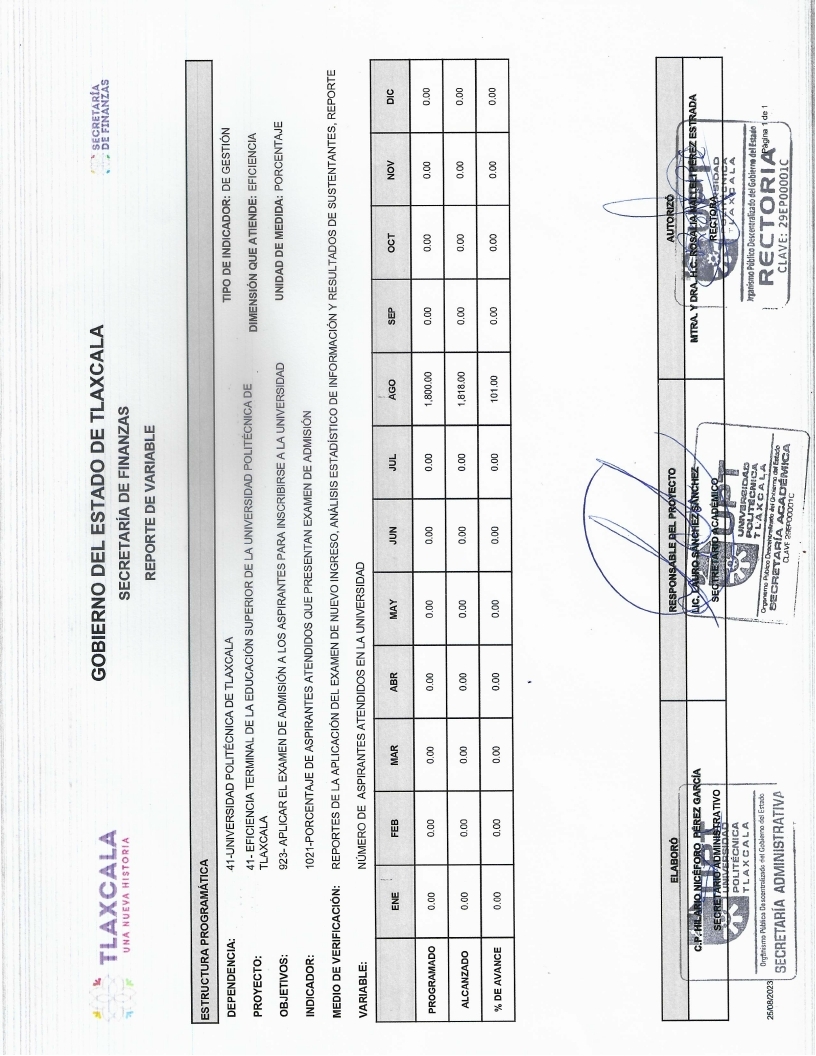 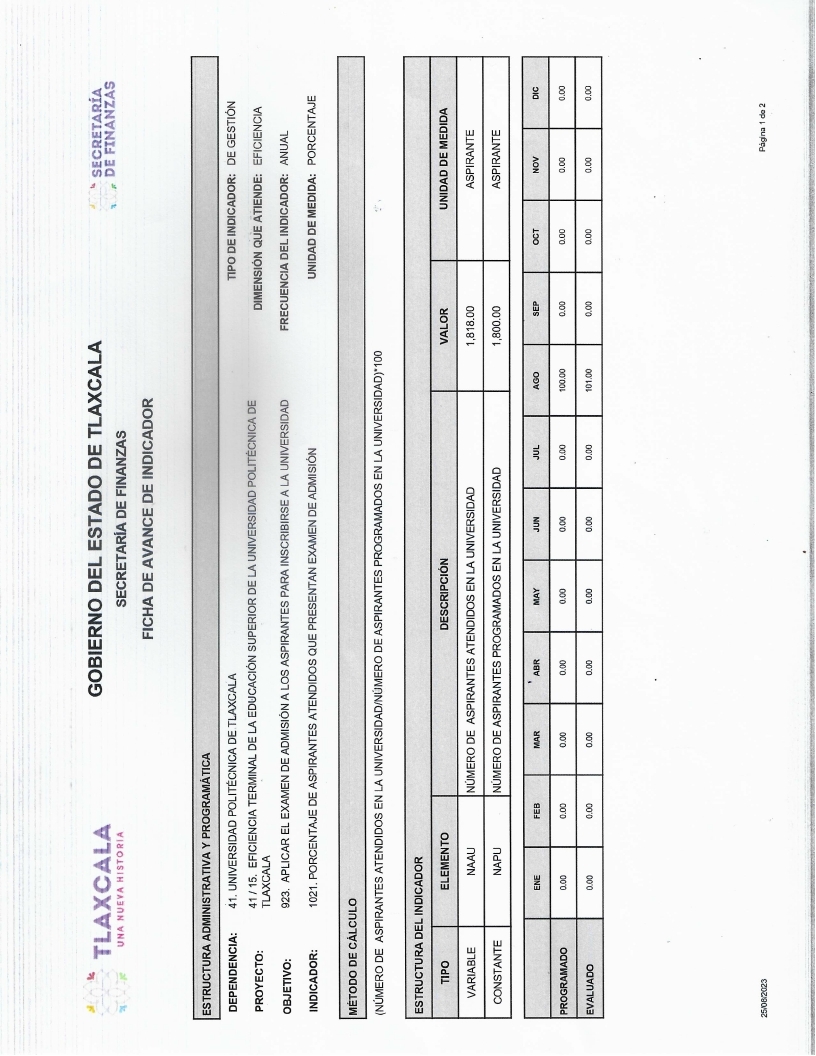 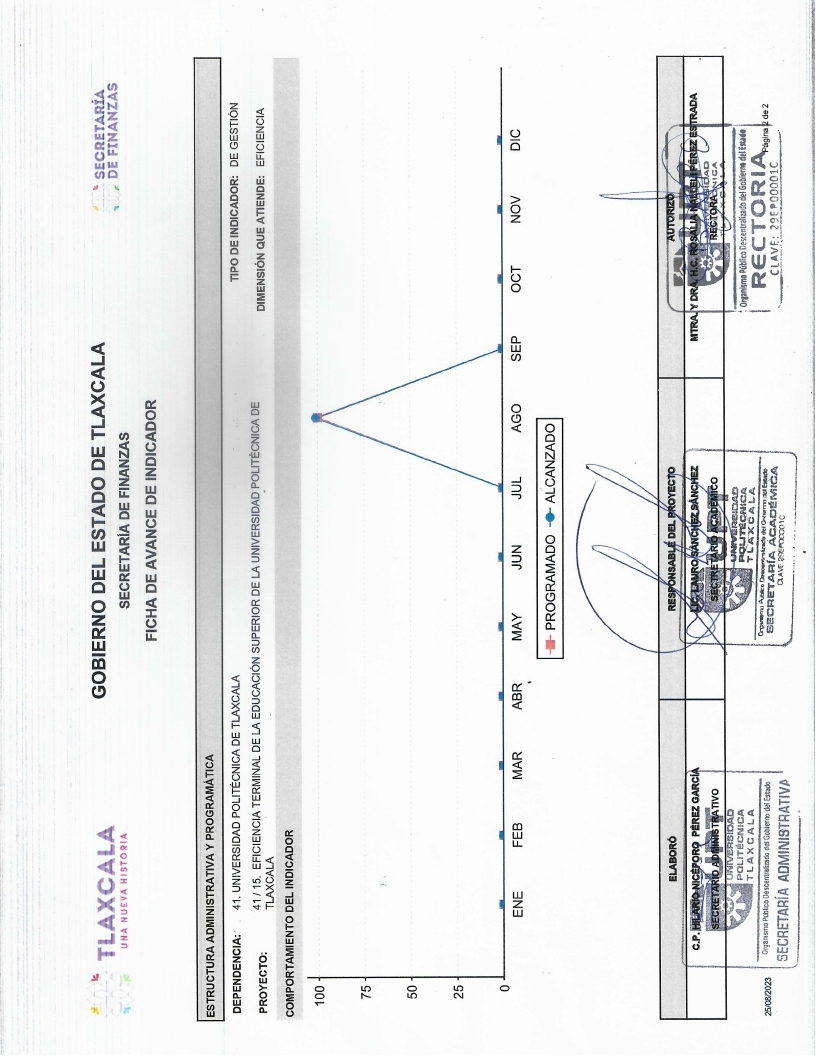 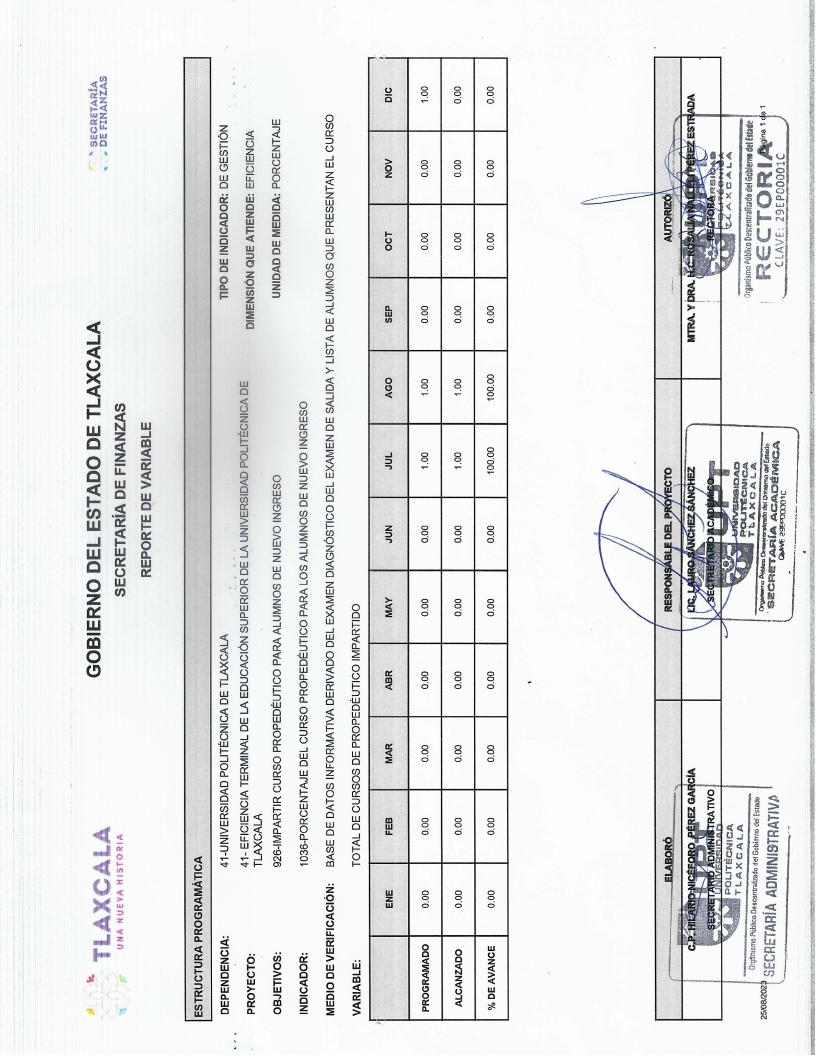 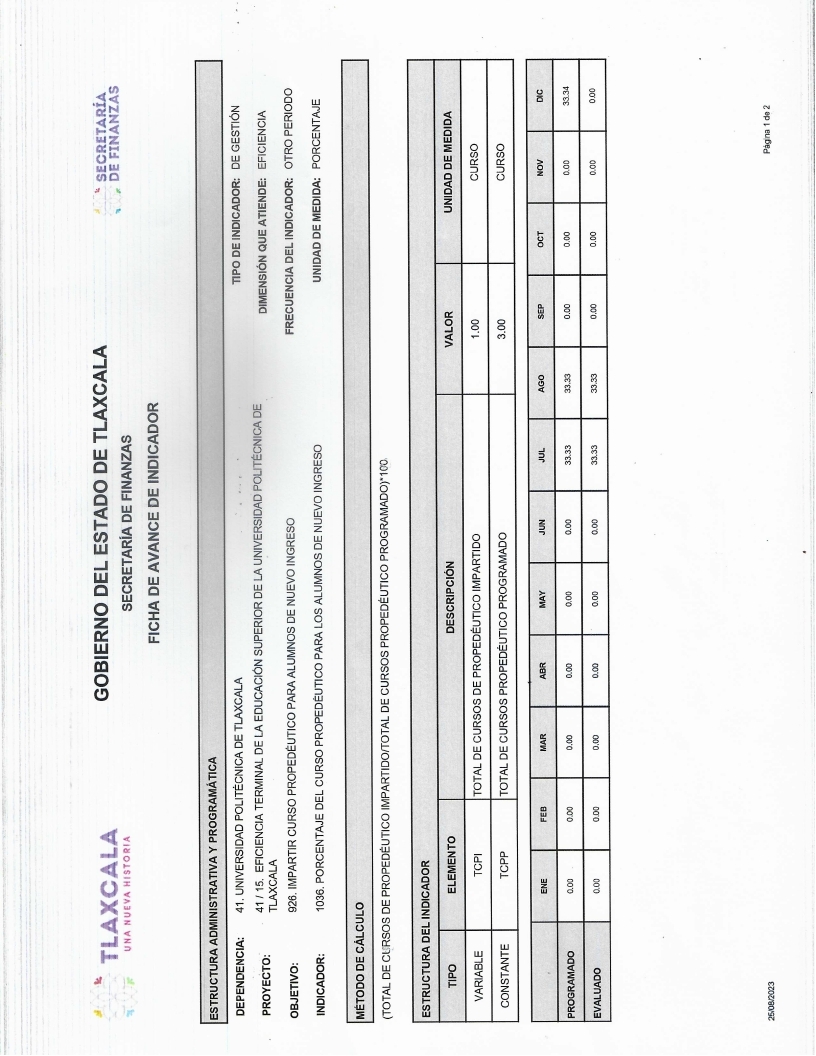 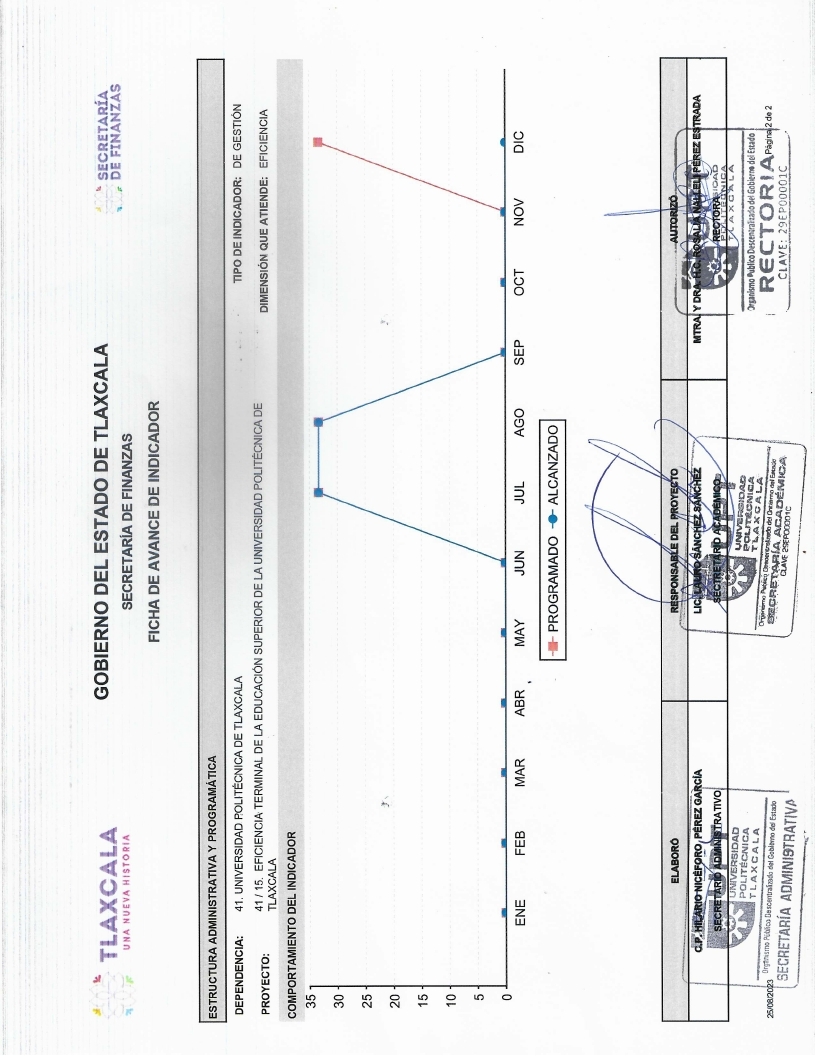 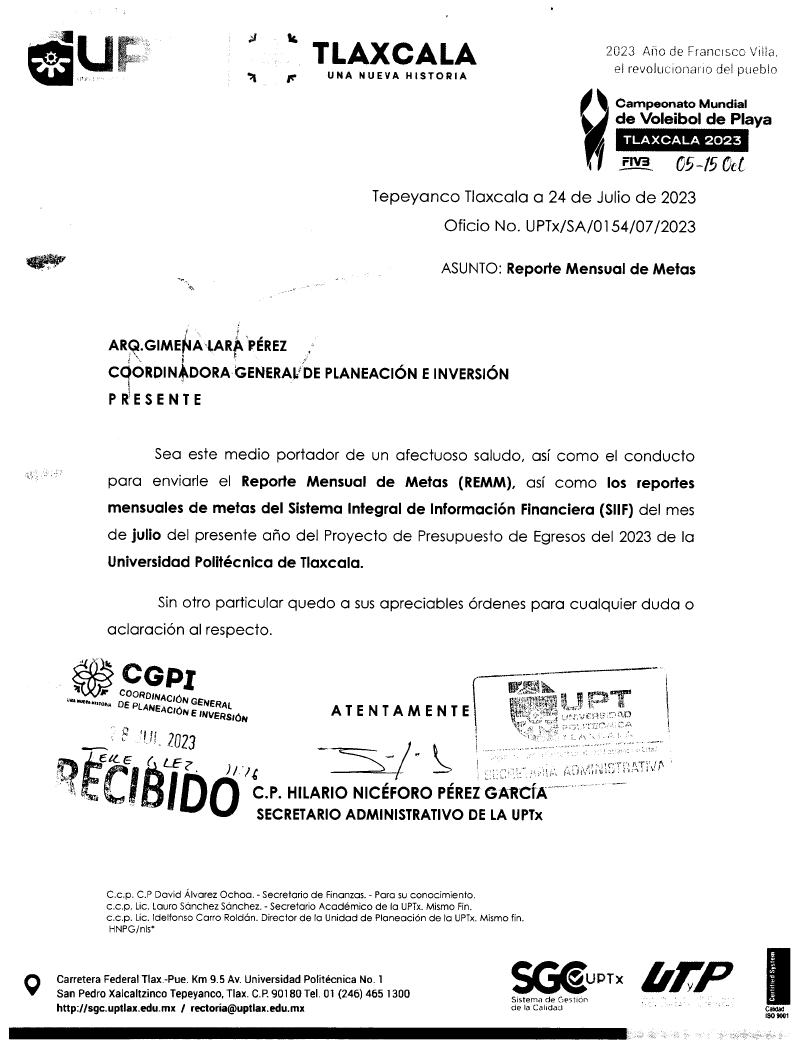 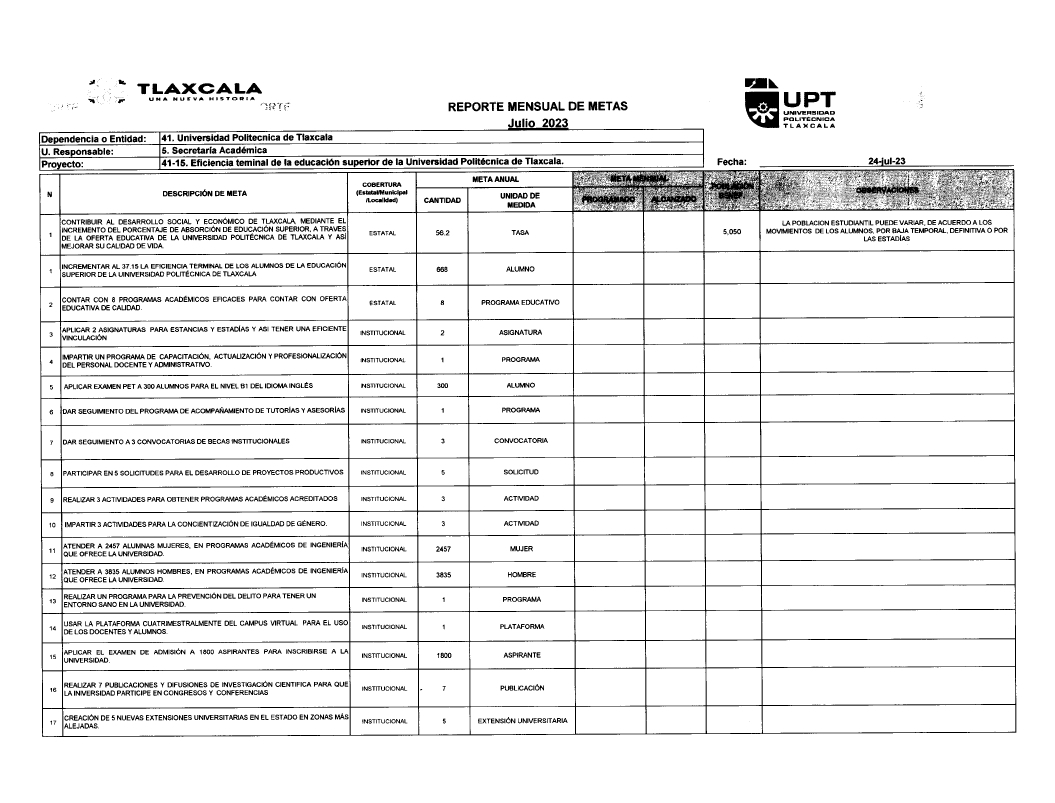 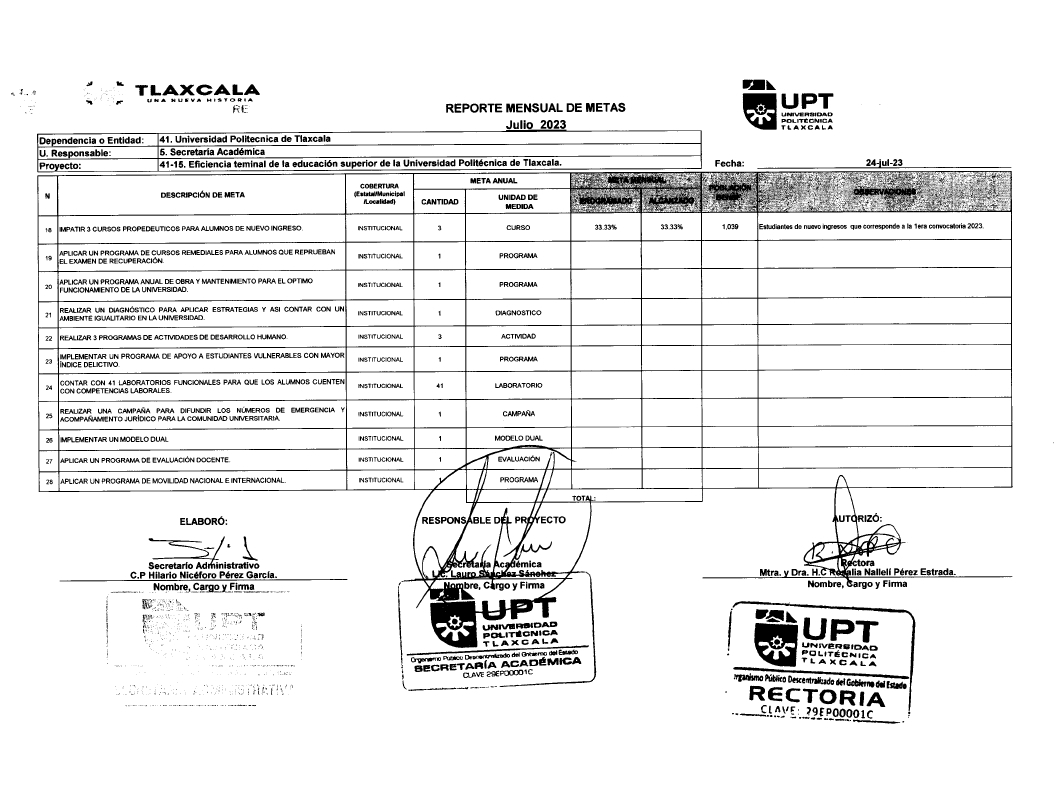 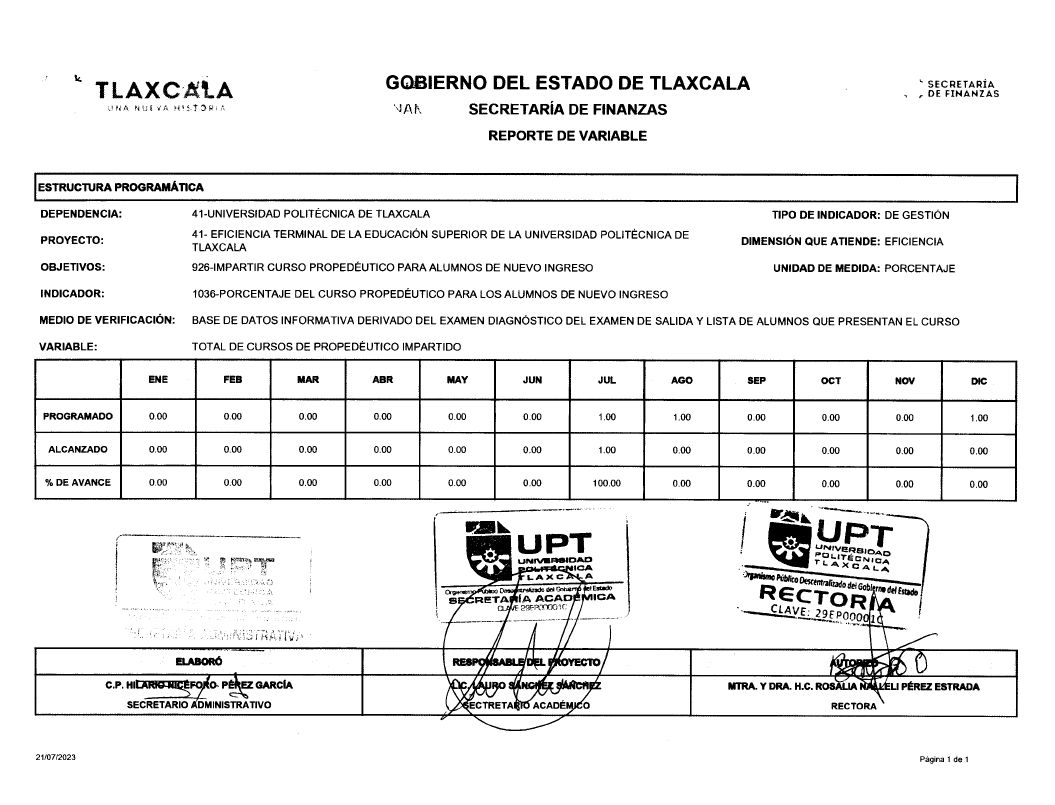 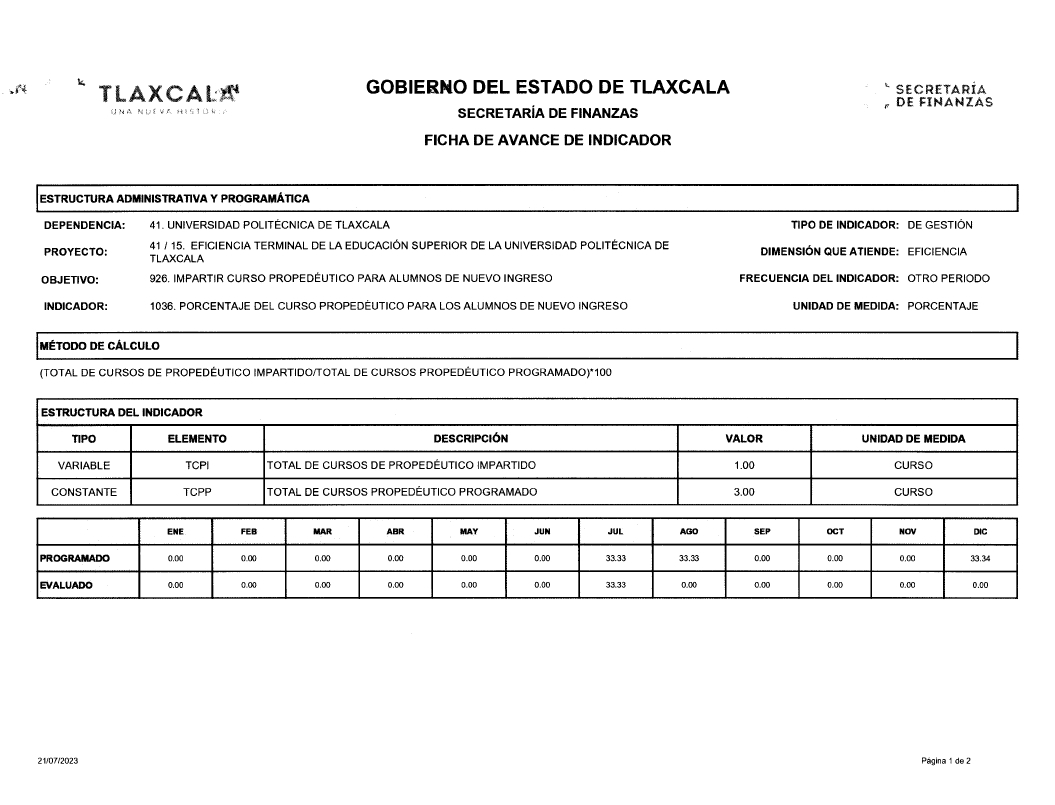 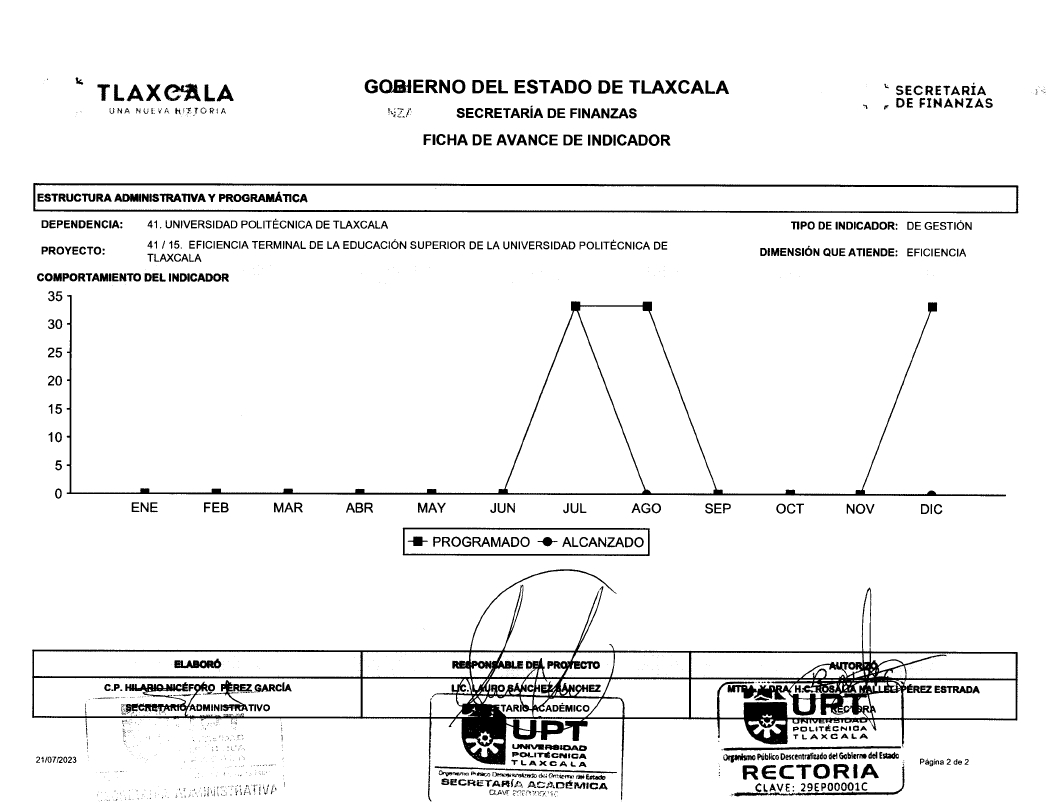 